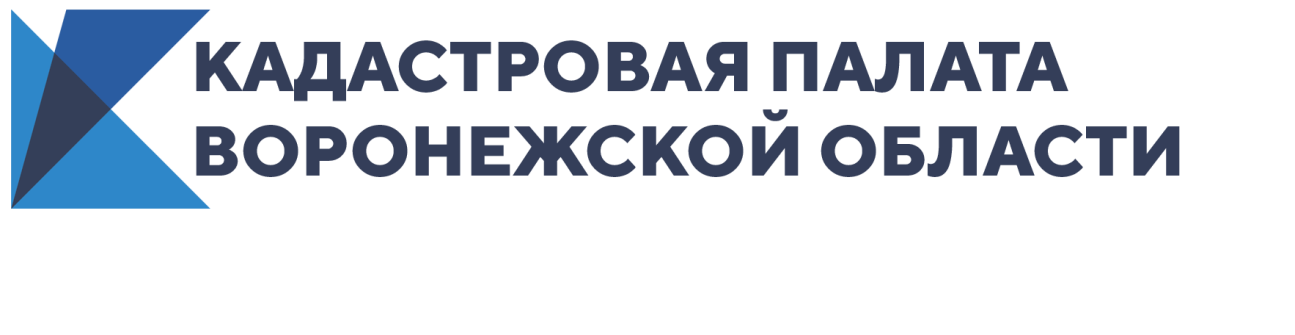 Эксперты Кадастровой палаты Воронежской области расскажут об особенностях подготовки межевых планов Кадастровая палата Воронежской области 11 ноября 2020 в 10:00 (Мск) проведет вебинар на тему: «Межевой план: от правовой базы до разбора ошибок». На вебинаре эксперты региональной Кадастровой палаты поделятся накопленным опытом и расскажут о частых ошибках при подготовке межевых планов. Кадастровые инженеры получат ценные советы и рекомендации от специалистов учетно-регистрационной сферы.Вебинар поможет кадастровым инженерам избежать большого количества ошибок при работе с документами, а главное – у них будет возможность в режиме онлайн задать вопросы специалистам о кадастровом учете земельных участков.Более подробную информацию можно узнать на сайте Федеральной кадастровой палаты по ссылке: https://webinar.kadastr.ru/webinars/ready/detail/79. По всем вопросам организации мероприятия можно обратиться по телефону: 8 (473) 327-18-92 (добавочный 2481).Контакты для СМИ Кадастровая палата Воронежской областител.: 8 (473) 327-18-92 (доб. 2429 или 2326)press@36.kadastr.ru